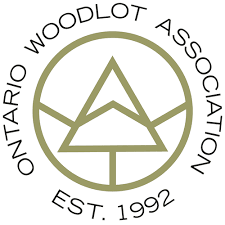 Elgin Middlesex Woodlot Owners’ AssociationAnnual General Meeting Saturday, 26 March 2022Lambeth United Church Hall  4268 Colonel Talbot Rd, London (Lambeth)At the intersection of HWY 2 & 4Open to members and the public at no charge.Covid vaccination status will be recorded on entry. Masks and distancing are optional.AGM Agenda12:00 PM	Meet and Greet. View displays and talk to your chapter directors and other			members. Fill out a Door Prize ticket.  Complete the survey.1:00 PM	Business Meeting: 	Greetings and Introductions					Treasurer’s ReportPresident’s ReportBusiness : ElectionOther1:30 PM	"Seeding the Butternut’s Future” John Enright, RFP, Upper Thames River Conservation Authority, on behalf of the Forest Gene Conservation Association.2:10 PM	Coffee Break2:25 PM	"Protected Forever: Land Conservation in a Diversity Hotspot": Daria Koscinski, Conservation Land Manager, Thames Talbot Land Trust 3:00 PM 	"A Canadian Entrepreneur's Experience in Chilean Forestry”: Herb Bax, RFP.3:30 PM	“Middlesex Report”	 Mark Brown, Woodlands Conservation Officer, Middlesex “Elgin Report”		 Jeff Lawrence, Elgin Tree Commissioner, Elgin 3:50 PM	Members’ Forum TBA: The forum is open to any member to make a short presentation on any woodlot - related topic.  Please contact Stan if you are interested in making a presentation.4:10 PM	Wrap UpPlease feel free to contact anyone on the executive for more details.Stan Caveney, President, stancaveney@gmail.com, 519 472 6103; Ron Casier, Past President, 519 318 5279, ronjcasier@gmail.com , Ron Drabick, Treasurer, ron.drabick@hotmail.com , 519 671 3649 ; Director Greg Greer (Elgin) gwg.resources@on.aibn.com , 519 644 0791; Director Doug Dennis (Elgin) otterriverfarms@gmail.com , 519 874 4038 : Director Gary Austin (Middlesex) tundra@amtelecom.net 519 773 5224.